Протокол  II Креативного конкурса детского творчества «ЯRКО!»04 ноября 2020 года г. Нижний НовгородЖюри Конкурса просмотрев и обсудив работы и выступления участников II креативного конкурса детского творчества «ЯRКО!», решило присвоить:Номинация «Вокальное искусство»1-я возрастная группа: от 5 – 9 летДиплом I степениШангина Полина, р. п. Тоншаево Нижегородской областиДиплом II степени Циркова Варвара, р. п. Дальнее Константиново Нижегородской области	Диплом III степениСторожева Дарья, МБУК «Культурно спортивный комплекс «Возрождение», Балахнинский муниципальный округ, Муниципальное образование «рабочий посёлок Большое Козино» Нижегородской областиНоминация «Вокальное искусство»2-я возрастная группа: от 10 – 14 летДиплом I степени Егорова Валерия, р. п. Шатки Нижегородской областиДиплом II степени Огорелышева Ксения, с. Гагино Нижегородской области	Диплом III степениТруханенко Евфросиния, р. п. Тоншаево Нижегородской области Номинация «Вокальное искусство»3-я возрастная группа: от 15 – 18 летДиплом I степени Зелов Никита, г. Балахна Нижегородской области	Диплом II степениЕрмолова Анастасия, г. о. г Бор, пос. Неклюдово	Нижегородской областиДиплом III степениЯшкова Анастасия, с. Починки Нижегородской области	Номинация «Художественное слово»1-я возрастная группа: от 5 – 9 летДиплом I степени Борисова Лилия, г. о. г. Кулебаки	Нижегородской областиДиплом II степени Морина Виктория, МАУК «ЦДсМОКДУ» отдел Барминский СДК с. Бармино Лысковского муниципального района Нижегородской области;Михаил Соловьев, п. Сосновское Сосновского района Нижегородской области		Диплом III степениБабикова Мирослава, р. п. Лесогорск Шатковского муниципального района Нижегородской области;Ткачёв Марк, п. Буревестник	Богородского района Нижегородской областиНикитин Алексей, Творческая академия ViPN г. Нижний Новгород, руководитель Никитин В. С., педагог по речи Никитина А. В.Номинация «Художественное слово»2-я возрастная группа: от 10 – 14 летДиплом I степени Редекоп Виктория, п. Мулино Володарского района Нижегородской области	Диплом II степениСоловьева Анастасия, п. Совхозный Балахнинского района Нижегородской области	Диплом III степениШикина Татьяна, г. о. г.  Кулебаки Нижегородской области	Номинация «Художественное слово»3-я возрастная группа: от 15 – 18 летДиплом I степени Семёнышева Наталья, ДК с. Хватовка Арзамасского района Нижегородской области;Максименкова Анастасия, п. Нижегородец Дальнеконстантиновского района Нижегородской областиДиплом II степениМаркова Полина, с. Костылиха Арзамасского района Нижегородской области	Диплом III степениАнастасия Чугунова, с. Каменки Богородского района Нижегородской области	Номинация «Инструментальное искусство»1-я возрастная группа: от 5 – 9 летДиплом III степениКлименсова Екатерина, р. п. Сосновское Нижегородской областиНоминация «Инструментальное искусство»2-я возрастная группа: от 10 – 14 летДиплом II степениАкифьев Кирилл, г. Лысково Нижегородской областиДиплом III степениКрутова Екатерина, р. п. Сосновское Нижегородской областиПопков Александр, р. п. Сосновское Нижегородской областиНоминация «Инструментальное искусство»3-я возрастная группа: от 15 – 18 летДиплом II степениСереднева Ангелина, с. Абрамово Арзамасского района Нижегородской областиДиплом III степениКузнецов Глеб, р. п. Ильиногорск Нижегородской областиНоминация «Хореографическое искусство»1-я возрастная группа: от 5 – 9 летДиплом II степени Варвара Клюшина, «Образцовый» хореографический ансамбль «Апельсин» МБУ "Дворец культуры городского округа Навашинский", г.о. Навашинский Нижегородской области,  балетмейстер   Шамшина Светлана Николаевна, репетитор Стриканова Кристина АндреевнаДиплом III степениКорноухова Ольга, МБУК Районный центр народных промыслов, ремесел и туризма «Рассвет» Лысковского района Нижегородской области, руководитель Коломина Ирина АлександровнаНоминация «Хореографическое искусство»2-я возрастная группа: от 10 – 14 летДиплом I степени Макарова Алина, п. Мулино Володарского района Нижегородской области, руководитель Астаева Анастасия ЮрьевнаДиплом II степениАнгелина Королева, «Образцовый» хореографический ансамбль «Апельсин», МБУ "Дворец культуры городского округа Навашинский"  г.о. Навашинский  Нижегородской области, балетмейстер   Шамшина Светлана Николаевна,  репетитор Стриканова Кристина АндреевнаДиплом III степениМоторина Юлия, Арзамасский район Нижегородской области, балетмейстер «Народного» ансамбля песни и танца Тумановского Дома Культуры Галочкина ЛарисаНоминация «Хореографическое искусство»3-я возрастная группа: от 15 – 18 летДиплом II степениПолина Клюшина, «Образцовый» хореографический ансамбль «Апельсин», МБУ "Дворец культуры городского округа Навашинский" г.о. Навашинский Нижегородской области, балетмейстер   Шамшина Светлана Николаевна, репетитор Стриканова Кристина АндреевнаДиплом III степениКорякина Анастасия, г. Дзержинск Нижегородской области, руководитель Свиненкова Светлана ИгоревнаНоминация «Детский рисунок»Диплом I степени Боровкова Анастасия, г. Нижний НовгородДиплом II степениМаксина Елизавета Евгеньевна, МБУ ДО «ДШИ «Созвездие», г. Нижний Новгород, руководитель Корсакова Елена НиколаевнаДиплом III степениКиселёва Евгения, Кушнурский сельский Дом культуры МБУК "Шарангская централизованная клубная система" Шарангского муниципального района Нижегородской области, культорганизатор Сапарова Елена ВалерьяновнаНоминация «Декоративно-прикладное искусство»Диплом I степени Вилкова София, «Народная» мастерская «Городецкая роспись» МУК «Дворец культуры городского округа Навашинский» Нижегородской области, руководитель Вилкова Юлия Андреевна Диплом II степениБалдина Анастасия, г. Лысково Нижегородской областиДиплом III степениШляпина Светлана, с. Красное, Арзамасского района Нижегородской областиДиректор                                                                                           Н. А. Столярова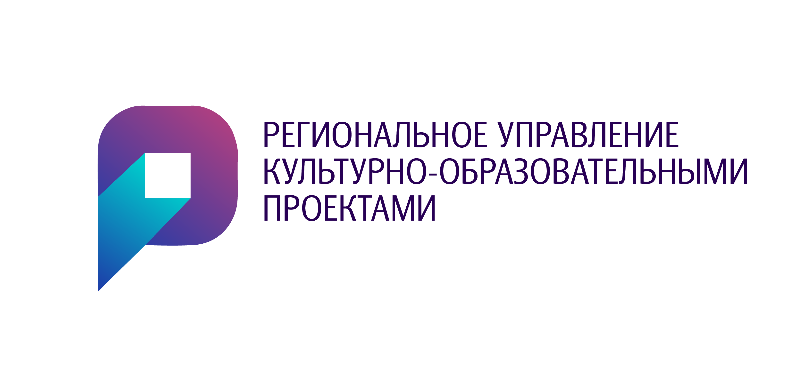 Министерство культуры Нижегородской областиГосударственное автономное учреждениекультуры Нижегородской области«Региональное управлениекультурно-образовательными проектами»_____________________________________________от  02.11.2020     № _______________                                          на № _________от ________________